次世代住宅講座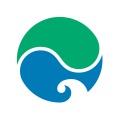 浜松市域の環境特性を活かした、夏は涼しく冬は暖かい家を建てるとしたら・・・長く安心して暮らせる家とは・・・ZEHって最近聞くけど、どうしたらZEHになるの・・・地球にも人にも優しい住まいのあり方を知ることで未来の理想的な住環境について一緒に考えてみませんか？家を建てる前はもちろん、家を考える時には大変参考になる内容です。講座は浜松市の主催です。住宅や設備の売込み等は一切ありません。安心してご参加ください。【開催日時・会場】　３会場とも講座の内容は同じです。受付は開始時間の15分前からです。【内容】　筆記用具を持参してください。マスクの着用や手洗いなど、新型コロナウイルス感染予防対策にご協力ください。ＦＡＸ、Ｅ‐ｍａｉｌまたは電話にてお申し込みください。申込期間は、令和5年1月16日（月）から各会場開催日の3日前までです。●ＦＡＸ、Ｅ‐ｍａｉｌ申込書を使用する場合：下記の申込書に記入申込書を使用しない場合：参加者名、住所、連絡先（電話番号・メールアドレス）、参加希望会場を明記●電話：浜松市 カーボンニュートラル推進事業本部（℡053-457-2502）まで＊各回の定員は20人です。先着順とします。＊駐車場には限りがありますので、公共交通機関でのお越しをお願いします。＊新型コロナウイルス感染拡大防止のため、開催が取り止めになる場合があります。浜松の気候に適した地球にも人にも優しい家づくり講座申込書浜松市 カーボンニュートラル推進事業本部　〒430-8652　浜松市中区元城町103-2TEL：457-2502／FAX：050-3730-8104 ／E-mail：ene@city.hamamatsu.shizuoka.jp日程時間会場2月 5日(日)10：00～12：00神久呂協働センター（西区神原町922）2月19日(日)10：00～12：00中瀬協働センター（浜北区中瀬3501-1）3月 5日(日)13：30～15：30南部協働センター（中区海老塚二丁目25-17）テーマ内容講師地球温暖化と家づくり地球温暖化のメカニズム有病率の高い家の特徴を知ろう浜松の気候特性からみる家づくり浜松市次世代住宅協議会員増田 泰行省エネで健康快適な住まいづくりゼロエネルギーハウス（ZEH）とは快適・健康に暮らすため住宅に求められる性能電気代ゼロ!?自給自足の家とは浜松市次世代住宅協議会員(有)水田建設　水田 昌孝参加者名参加者名住所住所浜松市連絡先電話番号連絡先E-mail参加希望会場に〇を付けてください参加希望会場に〇を付けてください（　） 2月  5日（日）神久呂協働センター（　） 2月 19日（日）中瀬協働センター（　） 3月  5日（日）南部協働センター連絡事項等を自由にご記入してください連絡事項等を自由にご記入してください